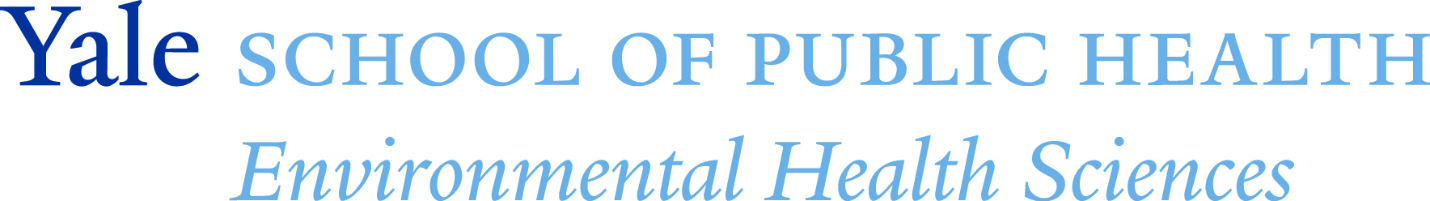   ONLINE SEMINARWhen Disaster Strikes: Response, Research, and Recovery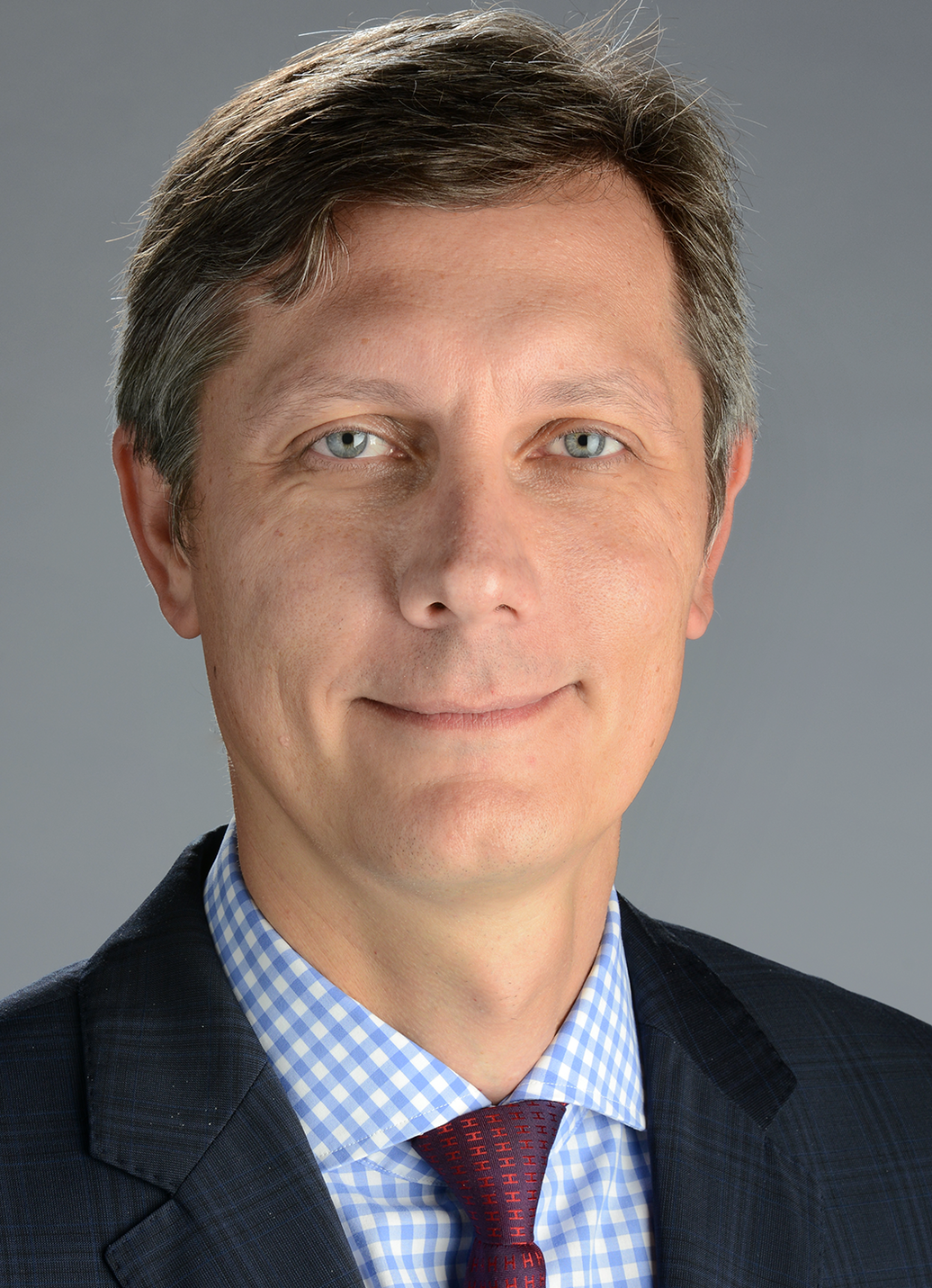 Ivan Rusyn, MD, PhDProfessor Veterinary Integrative Biosciences Ivan Rusyn is University Professor in the Department of Veterinary Integrative Biosciences in the College of Veterinary Medicine & Biomedical Sciences at Texas A&M University in College Station. He is also Chair of the Interdisciplinary Faculty of Toxicology, Director of an NIEHS T32 training program in “Regulatory Science in Environmental Health and Toxicology,” and Director of the Superfund Research Center. His studies on health effects of chemical agents resulted in over 260peer-reviewed publications which were cited over 22,000 times (h-index=73). He has served on and chaired several US National Academies committees, World Health Organization/International Agency for Research on Cancer monograph working groups. He is serving on the Board of Environmental Studies and Toxicology for the National Academies, Board of  the  Scientific Councilors of the United States National Institute of Environmental Health Sciences, the advisory board for Texas Department of Public Health, and on the Research Committee of the Health Effects Institute. Dr. Rusyn received a Doctor of Medicine degree from Ukrainian State Medical University in Kyiv and a Ph.D. in toxicology from the University of North Carolina at Chapel Hill. He conducted postdoctoral research at the Massachusetts Institute of Technology and Heinrich-Heine University in Dusseldorf. Dr. Rusyn’s laboratory is funded by grants and cooperative research agreements from the National Institutes of Health and  US  Environmental  Protection  Agency,  institutional funding from Texas A&M University, the industry, and other sources.Wednesday, March 3, 202112-1 p.m. EST                                                     Join from PC, Mac, Linux, iOS or Android: 				 https://yale.zoom.us/j/96843307903?pwd=R2JWcU0vVTZtK2ljTTRVVGVKT1JkZz09    Password: 60521    Or Telephone：203-432-9666 (2-ZOOM if on-campus) or 646 568 7788    Meeting ID: 968 4330 7903    International numbers available: https://yale.zoom.us/u/adgPyQxfeA